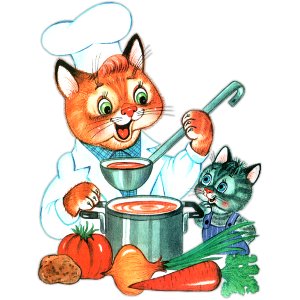 Меню на 7 июня 2022 года1-3 года                                                Выход       КалорииЗАВТРАК   СЫР(ПОРЦИОННО)2021.                           7            23,61   ОМЛЕТ НАТУРАЛЬНЫЙ:                            150         254,55   КОФЕЙНЫЙ НАПИТОК С МОЛОКОМ (2-Й ВАР.)(2018).. 170          79,96   БАТОН                                         30           76,502-ОЙ ЗАВТРАК   АПЕЛЬСИНЫ                                     ШТ           83,16ОБЕД   ИКРА КАБАЧКОВАЯ (ПРОМ/ПРОИЗВОДСТВА).          50           39,00   ЩИ ИЗ СВЕЖЕЙ КАПУСТЫ С КАРТОФЕЛЕМ.            180          64,15   ЖАРКОЕ ПО-ДОМАШНЕМУ СО СВИНИНОЙ(2021),        160         161,26   КОМПОТ ИЗ ПЛОДОВ СУШЕНЫХ/ИЗЮМ(2021).          150          71,47   ХЛЕБ РЖАНОЙ.                                  40           88,48ПОЛДНИК   КЕФИР*                                        160          80,16   БУЛОЧКА ДОМАШНЯЯ (СБ 2021).                   50          190,78УЖИН   ПОВИДЛО(ПОРЦ)..                               8            20,93   ПУДИНГ ИЗ ТВОРОГА ПАРОВОЙ,                    130         258,76   СОУС МОЛОЧНЫЙ СЛАДКИЙ.                        30           30,62   ЧАЙ С ЛИМОНОМ                                 200/7        61,31   БАТОН,                                        20           51,00   ХЛЕБ ПШЕНИЧНЫЙ                                20           46,88